ПРАКТИЧЕСКАЯ РАБОТА 11«Операции над матрицами. Вычисление определителей»Цель практической работы: освоить способы выполнения операций над матрицами, элементарные преобразования матриц, вычисление определителя, нахождение обратной матрицы.Методические рекомендацииЗадание 1.Пусть .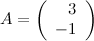 Найти матрицу.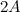 Решение.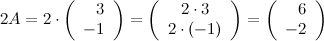 Ответ.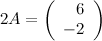 Задание 2.Найти, если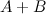 , 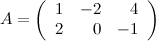 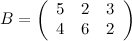 Решение.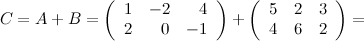 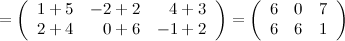 Ответ. 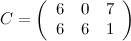 Задание 3. Найти матрицу ,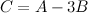 если 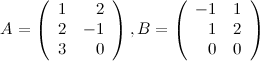 Решение. 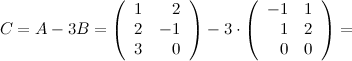 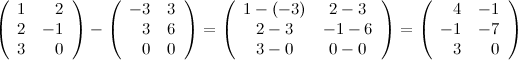 Ответ.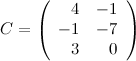 Задание 4. Вычислить определитель  матрицы.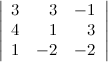 Решение.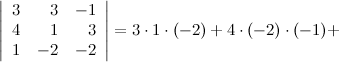 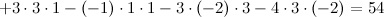 Ответ.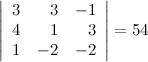 Задание 5. Найти обратную матрицу к матрице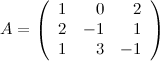 Решение. Вычисляем определитель матрицы: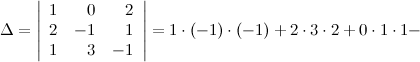 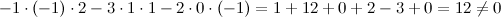 Так как определитель не равен нулю, то матрица имеет обратную. Обратная матрица  к матрице  находится по формуле: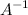 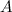 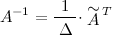 Найдем союзную матрицу  , для этого вычислим алгебраические дополнения к элементам матрицы  :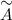 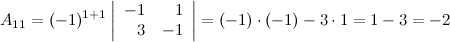 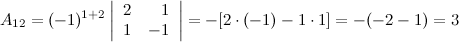 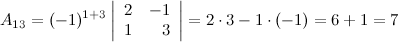 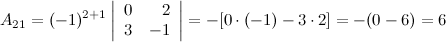 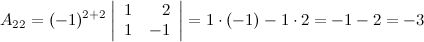 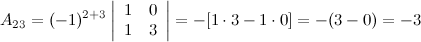 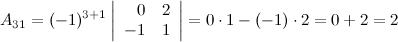 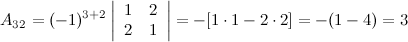 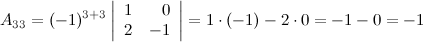 Таким образом, 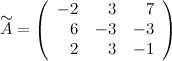 Транспонируем эту матрицу (т.е. строки матрицы делаем столбцами с тем же номером):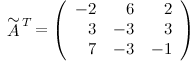 Итак,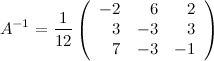 Ответ.ПРАКТИЧЕСКАЯ РАБОТА 11«Операции над матрицами. Вычисление определителей»Цель практической работы: освоить способы выполнения операций над матрицами, элементарные преобразования матриц, вычисление определителя, нахождение обратной матрицы.Вариант 11. Вычислите матрицу , где ,  – единичная матрица третьего порядка.б) Найдите произведения  и  матриц  и .2. Вычислите определитель второго порядка: ;	3. Вычислите определитель третьего порядка с помощью «правила треугольников»: 4. Вычислите определитель: 5. Определите, при каких значениях λ матрица А не имеет обратной: 	.ПРАКТИЧЕСКАЯ РАБОТА 11«Операции над матрицами. Вычисление определителей»Цель практической работы: освоить способы выполнения операций над матрицами, элементарные преобразования матриц, вычисление определителя, нахождение обратной матрицы.Вариант 11. Найдите линейную комбинацию  матриц  и .б) Найдите произведения  и  матриц  и .2 Вычислите определитель второго порядка: 3. Вычислите определитель третьего порядка с помощью «правила треугольников»: 4. Вычислите определитель: 5 Определите, при каких значениях λ матрица А не имеет обратной: 